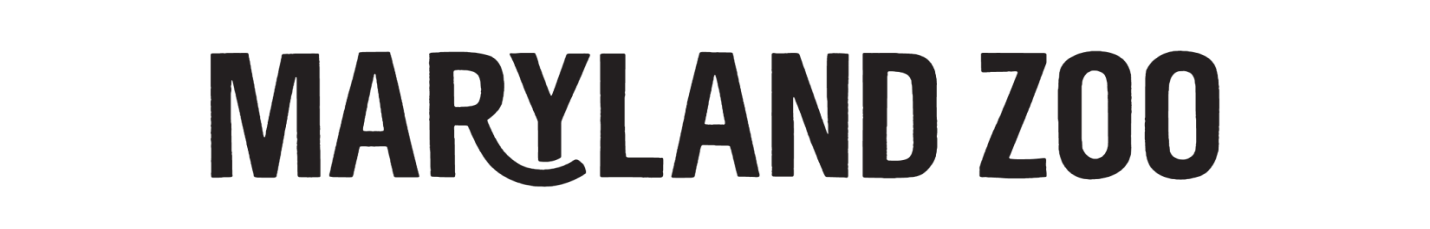 2019 Advanced Group Reservation Form            ……………………………………………………………………………………………………………………………………………………ARRIVAL DATE (OPTIONAL):_____________________________ ___________________________ COMPANY NAME (if applicable) ___________________________________________________________CONTACT PERSON______________________________________________________________________ADDRESS: ____________________________________________________________________________CITY: ___________________________________________ STATE: __________ ZIP: _________________PHONE/CELL______________ 	  EMAIL: ________________________________________________..........................................................................................................................................................ACTUAL GROUP SIZE: ADULT (12-64):	______	 X $14.99 = $________CHILD (2-11):	______	 X   $12.99 = $________SENIOR (65+):	______	 X $13.99 = $________(Under 2: 		                         FREE)SERVICE CHARGE:		   +       $6.95TOTAL:		 		    $______________ Check made payable to The Maryland ZooOr, charge to:_____ VISA 		____ MASTERCARD_____ DISCOVER	____ AMEXCard Number: ____________________________________Expiration Date: __________________________________Name on Card: ___________________________________Signature: _______________________________________Date: ___________________________________________..........................................................................................................................................................***PLEASE MAIL, FAX OR EMAIL THIS REQUEST TO THE GROUP SALES OFFICE. ***Minimum of 15 required per group. Scouts & Special Needs Groups require a minimum of 10. Tickets are valid for ONE YEAR from printed date. There are no refunds for unused tickets.This discount cannot be combined with any other offers or promotions. Tickets are not valid for special events not included with admission, such as Brew at the Zoo. However, tickets are valid for events included with admission, such as Bunny Bonanzoo or ZooBoo.